Приложение 1ЗАЯВКАучастника открытого конкурса студенческих  стартап-проектов «ИнноСтарт»Фамилия имя отчество автора (ов)______________________________________________________________________________________________________Факультет (колледж), курс___________________________________________Название проекта___________________________________________________Контактный телефон________________________________________________Адрес электронной почты ___________________________________________Ссылки для скачивания файлов ___________________________________________ _____________20__ г. 					______________	(ФИО участника конкурса)Приложение 2Рекомендации к содержаниюпрезентацииТитульный слайдНапишите название проекта, укажите имена всех участников проекта и опишите роль каждого участника напроектеЦель и задачи проектаКакую проблему решает проект? Проблема не должна быть надуманной.Объяснение должно быть понятным без специальных знаний.В чем идея? Создаете ли вы что-тоуникальное?ПродуктКак продукт/услуга решает проблему.Указание на альтернативные способы решения проблемы.Ценность для пользователя (кто пользователь?)Специфика самого бизнеса.Характеристика рынкаБизнес-модель (например, на основе «LeanCanvas»)Кому осуществляется продажа продукта/услуги.Способ донесения ценности продукта до покупателя .Расходы на продвижение, обслуживание.Что будем продавать?Основные каналы продаж.В какой форме?КонкурентыКто ваши прямыеконкуренты?Кто ваши косвенныеконкуренты?Какие у вас отличия? Что упустиликонкуренты?В чем уникальность вашего проекта? В чем вылучше?Барьеры входаСложно ли повторить вашпроект/технологию?Имеются ли у васпатенты?Выиспользуетеуникальныетехнологии?Еслида,тообязательновыделитеэтотпункт иобоснуйтеВам нужны уникальные специалисты? Если да, то обязательно выделите этот пункт и обоснуйтеПотребность в финансированииНа какие цели вам нужны средства?УсловиясделкиРискиТипичные риски инновационных компанийнедостаточно большой рынокневерно выбранный объем финансированияслабая командаНеобходимо кратко обозначить основные пути снижения рисковКомандаОкомандеЗоныответственностиМенторы/советникиПредыдущие достижения вашей команды. Выделите только то, что может быть полезным. КонтактыВаши контактныеданные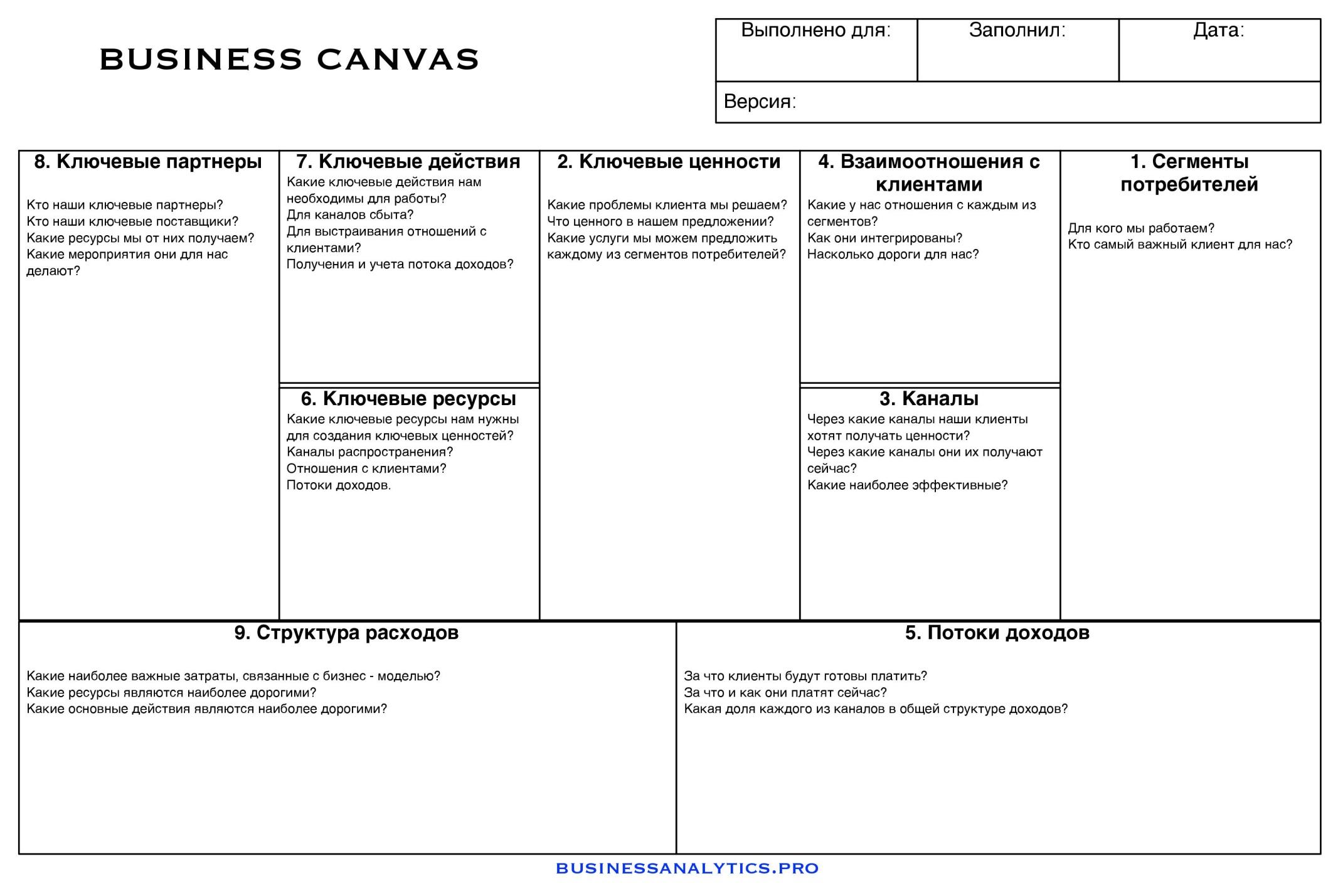 Статья расходовСумма              ИТОГО: